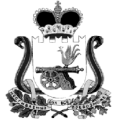 ОТДЕЛ ОБРАЗОВАНИЯ АДМИНИСТРАЦИИ МУНИЦИПАЛЬНОГО ОБРАЗОВАНИЯ «КАРДЫМОВСКИЙ РАЙОН» СМОЛЕНСКОЙ ОБЛАСТИП Р И К А ЗО проведении мониторинга качества подготовки обучающихся общеобразовательных учреждений муниципального образования «Кардымовский район» Смоленской области в форме всероссийских проверочных работ в 2020 годуВ соответствии с приказом Федеральной службы по надзору в сфере образования и науки от 27.12.2019 № 1746 «О проведении Федеральной службой по надзору в сфере образования и науки мониторинга качества подготовки обучающихся общеобразовательных организаций в форме всероссийских проверочных работ  в 2020 году» п р и к а з ы в а ю:Провести мониторинг качества подготовки обучающихся общеобразовательных учреждений муниципального образования «Кардымовский район» Смоленской области в форме всероссийских проверочных работ в 2020 году (далее – мониторинг) в соответствии с графиком, утвержденным приказом Федеральной службы по надзору в сфере образования и науки от 27.12.2019 № 1746.Назначить муниципальным координатором проведения мониторинга в 2020 году Е.Г. Киселеву,  главного специалиста Отдела образования Администрации муниципального образования «Кардымовский район» Смоленской области.3. Руководителям общеобразовательных учреждений муниципального образования «Кардымовский район» Смоленской области: - назначить ответственных лиц за проведение мониторинга;- обеспечить проведение мониторинга в установленные сроки.4. Контроль исполнения данного приказа  возложить на главного специалиста Отдела образования Администрации муниципального образования «Кардымовский район» Смоленской области Е.Г. Киселеву.11.02.2020№ 0022-п/обрНачальник Отдела образования Администрации муниципального образования «Кардымовский район» Смоленской областиС.В. Федорова